ВСЕРОССИЙСКАЯ ОЛИМПИАДА ШКОЛЬНИКОВ
ПО ТЕХНОЛОГИИ 2018-2019 уч. г.ШКОЛЬНЫЙ ЭТАП9 классНоминация «Культура дома и декоративно-прикладное творчество»Теоретический тур
Ответы и критерии оценивания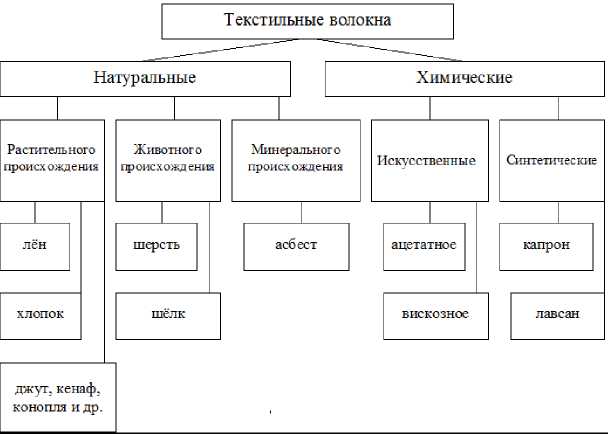 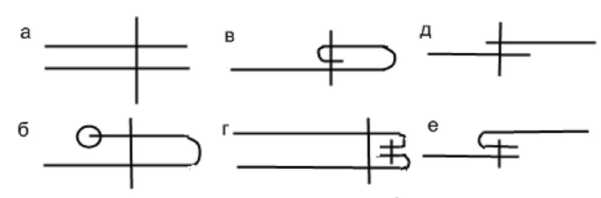 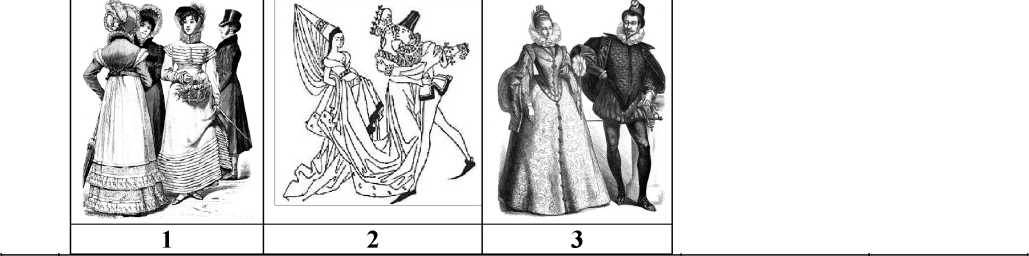 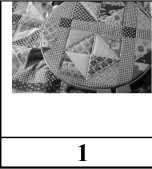 10. Творческое задание.Вам предложена выкройка изделия.Какое это изделие? Опишите предложенную модель.Какую потребность оно удовлетворяет?Подпишите отмеченные линии на чертеже (1, 2, 3, 4, 5).Выполните эскиз изделия согласно выкройке.Какие материалы можно использовать для его изготовления?Ответы:Цельнокроеный фартук с двумя накладными карманами.Потребность - защитить одежду (тело) от грязи, воды и пыли. Может быть и пользован как спецодежда парикмахера, официанта.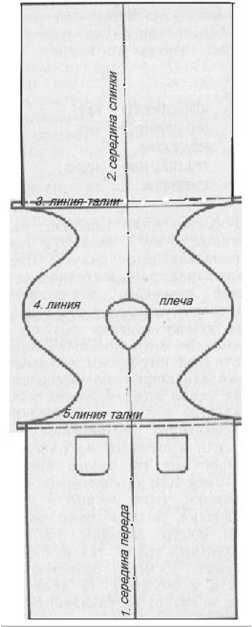 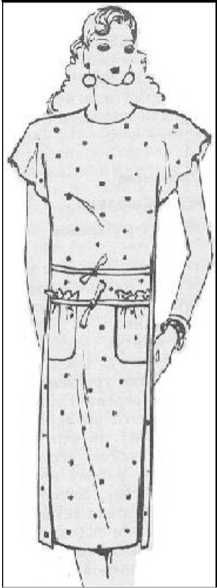 Хорошо использовать синтетические ткани, например, тефлон. Из натуральных - хлопок, лён.Баллы.10.1. 2 балла.. 2 балла.. 2 балла.. 3 балла.. 2 балла.Максимальное количество баллов за работу - 20.